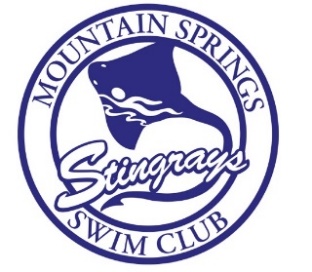 Head Coach/Lead Instructor Application Deadline: January 31st, 2019Assistant Coach/Instructor Application Deadline: February 15th, 2019Mountain Springs Swim Club Swim Team Coach/Instructor Application(DIRECTIONS: Fill out form and e-mail to mtspringspool@gmail.com along with any other relevant information or your resume. Include copies of applicable certifications earned; HEADS UP Concussion Training Certificate, Current Lifeguard Training/Safety Training for Swim Coaches, CPR/AED, Standard First Aid certification; USAS Coaching Certification/ASCA Level 2 (or higher), Water Safety Instructor Certification.) Training is available. Questions? mtspringspool@gmail.comNumber each position for which you are applying by priority of interest. (Mark your first choice with ‘1’, second choice with ‘2’, etc. if applicable.)Number each position for which you are applying by priority of interest. (Mark your first choice with ‘1’, second choice with ‘2’, etc. if applicable.)Number each position for which you are applying by priority of interest. (Mark your first choice with ‘1’, second choice with ‘2’, etc. if applicable.)Number each position for which you are applying by priority of interest. (Mark your first choice with ‘1’, second choice with ‘2’, etc. if applicable.)Number each position for which you are applying by priority of interest. (Mark your first choice with ‘1’, second choice with ‘2’, etc. if applicable.)Number each position for which you are applying by priority of interest. (Mark your first choice with ‘1’, second choice with ‘2’, etc. if applicable.)Number each position for which you are applying by priority of interest. (Mark your first choice with ‘1’, second choice with ‘2’, etc. if applicable.)Number each position for which you are applying by priority of interest. (Mark your first choice with ‘1’, second choice with ‘2’, etc. if applicable.)Number each position for which you are applying by priority of interest. (Mark your first choice with ‘1’, second choice with ‘2’, etc. if applicable.)Number each position for which you are applying by priority of interest. (Mark your first choice with ‘1’, second choice with ‘2’, etc. if applicable.)Number each position for which you are applying by priority of interest. (Mark your first choice with ‘1’, second choice with ‘2’, etc. if applicable.)Number each position for which you are applying by priority of interest. (Mark your first choice with ‘1’, second choice with ‘2’, etc. if applicable.)Number each position for which you are applying by priority of interest. (Mark your first choice with ‘1’, second choice with ‘2’, etc. if applicable.)Number each position for which you are applying by priority of interest. (Mark your first choice with ‘1’, second choice with ‘2’, etc. if applicable.)Number each position for which you are applying by priority of interest. (Mark your first choice with ‘1’, second choice with ‘2’, etc. if applicable.)Number each position for which you are applying by priority of interest. (Mark your first choice with ‘1’, second choice with ‘2’, etc. if applicable.)Number each position for which you are applying by priority of interest. (Mark your first choice with ‘1’, second choice with ‘2’, etc. if applicable.)Number each position for which you are applying by priority of interest. (Mark your first choice with ‘1’, second choice with ‘2’, etc. if applicable.)Number each position for which you are applying by priority of interest. (Mark your first choice with ‘1’, second choice with ‘2’, etc. if applicable.)Number each position for which you are applying by priority of interest. (Mark your first choice with ‘1’, second choice with ‘2’, etc. if applicable.)Number each position for which you are applying by priority of interest. (Mark your first choice with ‘1’, second choice with ‘2’, etc. if applicable.)Number each position for which you are applying by priority of interest. (Mark your first choice with ‘1’, second choice with ‘2’, etc. if applicable.)Number each position for which you are applying by priority of interest. (Mark your first choice with ‘1’, second choice with ‘2’, etc. if applicable.)Number each position for which you are applying by priority of interest. (Mark your first choice with ‘1’, second choice with ‘2’, etc. if applicable.)Number each position for which you are applying by priority of interest. (Mark your first choice with ‘1’, second choice with ‘2’, etc. if applicable.)Number each position for which you are applying by priority of interest. (Mark your first choice with ‘1’, second choice with ‘2’, etc. if applicable.)Number each position for which you are applying by priority of interest. (Mark your first choice with ‘1’, second choice with ‘2’, etc. if applicable.)Number each position for which you are applying by priority of interest. (Mark your first choice with ‘1’, second choice with ‘2’, etc. if applicable.)Number each position for which you are applying by priority of interest. (Mark your first choice with ‘1’, second choice with ‘2’, etc. if applicable.)Number each position for which you are applying by priority of interest. (Mark your first choice with ‘1’, second choice with ‘2’, etc. if applicable.)Number each position for which you are applying by priority of interest. (Mark your first choice with ‘1’, second choice with ‘2’, etc. if applicable.)Number each position for which you are applying by priority of interest. (Mark your first choice with ‘1’, second choice with ‘2’, etc. if applicable.)Number each position for which you are applying by priority of interest. (Mark your first choice with ‘1’, second choice with ‘2’, etc. if applicable.)Number each position for which you are applying by priority of interest. (Mark your first choice with ‘1’, second choice with ‘2’, etc. if applicable.)Number each position for which you are applying by priority of interest. (Mark your first choice with ‘1’, second choice with ‘2’, etc. if applicable.)Number each position for which you are applying by priority of interest. (Mark your first choice with ‘1’, second choice with ‘2’, etc. if applicable.)Number each position for which you are applying by priority of interest. (Mark your first choice with ‘1’, second choice with ‘2’, etc. if applicable.)Number each position for which you are applying by priority of interest. (Mark your first choice with ‘1’, second choice with ‘2’, etc. if applicable.)Number each position for which you are applying by priority of interest. (Mark your first choice with ‘1’, second choice with ‘2’, etc. if applicable.)Number each position for which you are applying by priority of interest. (Mark your first choice with ‘1’, second choice with ‘2’, etc. if applicable.)Number each position for which you are applying by priority of interest. (Mark your first choice with ‘1’, second choice with ‘2’, etc. if applicable.)Number each position for which you are applying by priority of interest. (Mark your first choice with ‘1’, second choice with ‘2’, etc. if applicable.)Number each position for which you are applying by priority of interest. (Mark your first choice with ‘1’, second choice with ‘2’, etc. if applicable.)Number each position for which you are applying by priority of interest. (Mark your first choice with ‘1’, second choice with ‘2’, etc. if applicable.)____ Head Swim Team Coach  ____ Head Swim Team Coach  ____ Head Swim Team Coach  ____ Head Swim Team Coach  ____ Head Swim Team Coach  ____ Head Swim Team Coach  ____ Head Swim Team Coach  ____ Head Swim Team Coach  ____ Head Swim Team Coach  ____ Head Swim Team Coach  ____ Head Swim Team Coach  ____ Head Swim Team Coach  ____ Head Swim Team Coach  ____ Little Stingrays Lead Instructor____ Little Stingrays Lead Instructor____ Little Stingrays Lead Instructor____ Little Stingrays Lead Instructor____ Little Stingrays Lead Instructor____ Little Stingrays Lead Instructor____ Little Stingrays Lead Instructor____ Little Stingrays Lead Instructor____ Little Stingrays Lead Instructor____ Little Stingrays Lead Instructor____ Little Stingrays Lead Instructor____ Little Stingrays Lead Instructor____ Little Stingrays Lead Instructor____ Little Stingrays Lead Instructor____ Little Stingrays Lead Instructor____ Little Stingrays Lead Instructor____ Little Stingrays Lead Instructor____ Little Stingrays Lead Instructor____ Little Stingrays Lead Instructor____ Little Stingrays Lead Instructor____ Little Stingrays Lead Instructor____ Little Stingrays Lead Instructor____ Little Stingrays Lead Instructor____ Little Stingrays Lead Instructor____ Little Stingrays Lead Instructor____ Little Stingrays Lead Instructor____ Little Stingrays Lead Instructor____ Little Stingrays Lead Instructor____ Little Stingrays Lead Instructor____ Little Stingrays Lead Instructor____ Little Stingrays Lead Instructor____ Assistant Swim Team Coach  ____ Assistant Swim Team Coach  ____ Assistant Swim Team Coach  ____ Assistant Swim Team Coach  ____ Assistant Swim Team Coach  ____ Assistant Swim Team Coach  ____ Assistant Swim Team Coach  ____ Assistant Swim Team Coach  ____ Assistant Swim Team Coach  ____ Assistant Swim Team Coach  ____ Assistant Swim Team Coach  ____ Assistant Swim Team Coach  ____ Assistant Swim Team Coach  ____ Little Stingrays Assistant Instructor  ____ Little Stingrays Assistant Instructor  ____ Little Stingrays Assistant Instructor  ____ Little Stingrays Assistant Instructor  ____ Little Stingrays Assistant Instructor  ____ Little Stingrays Assistant Instructor  ____ Little Stingrays Assistant Instructor  ____ Little Stingrays Assistant Instructor  ____ Little Stingrays Assistant Instructor  ____ Little Stingrays Assistant Instructor  ____ Little Stingrays Assistant Instructor  ____ Little Stingrays Assistant Instructor  ____ Little Stingrays Assistant Instructor  ____ Little Stingrays Assistant Instructor  ____ Little Stingrays Assistant Instructor  ____ Little Stingrays Assistant Instructor  ____ Little Stingrays Assistant Instructor  ____ Little Stingrays Assistant Instructor  ____ Little Stingrays Assistant Instructor  ____ Little Stingrays Assistant Instructor  ____ Little Stingrays Assistant Instructor  ____ Little Stingrays Assistant Instructor  ____ Little Stingrays Assistant Instructor  ____ Little Stingrays Assistant Instructor  ____ Little Stingrays Assistant Instructor  ____ Little Stingrays Assistant Instructor  ____ Little Stingrays Assistant Instructor  ____ Little Stingrays Assistant Instructor  ____ Little Stingrays Assistant Instructor  ____ Little Stingrays Assistant Instructor  ____ Little Stingrays Assistant Instructor  Last NameLast NameFirstM.I.M.I.M.I.M.I.M.I.M.I.M.I.M.I.M.I.BirthdateBirthdateStreet AddressStreet AddressApartment #Apartment #Apartment #Apartment #Apartment #Apartment #Apartment #CityCityStateStateStateZIPZIPZIPZIPZIPZIPPhonePhoneE-mail AddressE-mail AddressE-mail AddressE-mail AddressMobile PhoneMobile PhoneSocial Security No.Social Security No.Social Security No.Social Security No.Social Security No.Social Security No.Social Security No.Social Security No.Are you a citizen of the United States?Are you a citizen of the United States?Are you a citizen of the United States?Are you a citizen of the United States?Are you a citizen of the United States?Are you a citizen of the United States?Are you a citizen of the United States?Are you a citizen of the United States?Are you a citizen of the United States?Are you a citizen of the United States?Are you a citizen of the United States?Are you a citizen of the United States?Are you a citizen of the United States?Are you a citizen of the United States?YES  YES  YES  NO  NO  NO  NO  If no, are you authorized to work in the U.S.?If no, are you authorized to work in the U.S.?If no, are you authorized to work in the U.S.?If no, are you authorized to work in the U.S.?If no, are you authorized to work in the U.S.?If no, are you authorized to work in the U.S.?If no, are you authorized to work in the U.S.?If no, are you authorized to work in the U.S.?If no, are you authorized to work in the U.S.?If no, are you authorized to work in the U.S.?If no, are you authorized to work in the U.S.?If no, are you authorized to work in the U.S.?If no, are you authorized to work in the U.S.?If no, are you authorized to work in the U.S.?If no, are you authorized to work in the U.S.?If no, are you authorized to work in the U.S.?If no, are you authorized to work in the U.S.?If no, are you authorized to work in the U.S.?If no, are you authorized to work in the U.S.?If no, are you authorized to work in the U.S.?If no, are you authorized to work in the U.S.?YES  NO  Have you ever worked for Mt. Springs Swim Club?Have you ever worked for Mt. Springs Swim Club?Have you ever worked for Mt. Springs Swim Club?Have you ever worked for Mt. Springs Swim Club?Have you ever worked for Mt. Springs Swim Club?Have you ever worked for Mt. Springs Swim Club?Have you ever worked for Mt. Springs Swim Club?Have you ever worked for Mt. Springs Swim Club?Have you ever worked for Mt. Springs Swim Club?Have you ever worked for Mt. Springs Swim Club?Have you ever worked for Mt. Springs Swim Club?Have you ever worked for Mt. Springs Swim Club?Have you ever worked for Mt. Springs Swim Club?Have you ever worked for Mt. Springs Swim Club?YES  YES  YES  NO  NO  NO  NO  If so, when? If so, when? If so, when? If so, when? Have you ever been convicted of a felony?Have you ever been convicted of a felony?Have you ever been convicted of a felony?Have you ever been convicted of a felony?Have you ever been convicted of a felony?Have you ever been convicted of a felony?Have you ever been convicted of a felony?Have you ever been convicted of a felony?Have you ever been convicted of a felony?Have you ever been convicted of a felony?Have you ever been convicted of a felony?Have you ever been convicted of a felony?Have you ever been convicted of a felony?Have you ever been convicted of a felony?YES  YES  YES  NO  NO  NO  NO  If yes, explainIf yes, explainIf yes, explainIf yes, explainEducationEducationEducationEducationEducationEducationEducationEducationEducationEducationEducationEducationEducationEducationEducationEducationEducationEducationEducationEducationEducationEducationEducationEducationEducationEducationEducationEducationEducationEducationEducationEducationEducationEducationEducationEducationEducationEducationEducationEducationEducationEducationEducationEducationHigh SchoolHigh SchoolAddressAddressAddressAddressFromFromToToToDid you graduate?Did you graduate?Did you graduate?Did you graduate?Did you graduate?Did you graduate?YES  YES  YES  YES  NO  NO  NO  DegreeDegreeDegreeDegreeDegreeDegreeDegreeCollegeCollegeAddressAddressAddressAddressFromFromToToToDid you graduate?Did you graduate?Did you graduate?Did you graduate?Did you graduate?Did you graduate?YES  YES  YES  YES  NO  NO  NO  DegreeDegreeDegreeDegreeDegreeDegreeDegreeOtherOtherAddressAddressAddressAddressFromFromToToToDid you graduate?Did you graduate?Did you graduate?Did you graduate?Did you graduate?Did you graduate?YES  YES  YES  YES  NO  NO  NO  DegreeDegreeDegreeDegreeDegreeDegreeDegreeCoaching and Professional ReferencesCoaching and Professional ReferencesCoaching and Professional ReferencesCoaching and Professional ReferencesCoaching and Professional ReferencesCoaching and Professional ReferencesCoaching and Professional ReferencesCoaching and Professional ReferencesCoaching and Professional ReferencesCoaching and Professional ReferencesCoaching and Professional ReferencesCoaching and Professional ReferencesCoaching and Professional ReferencesCoaching and Professional ReferencesCoaching and Professional ReferencesCoaching and Professional ReferencesCoaching and Professional ReferencesCoaching and Professional ReferencesCoaching and Professional ReferencesCoaching and Professional ReferencesCoaching and Professional ReferencesCoaching and Professional ReferencesCoaching and Professional ReferencesCoaching and Professional ReferencesCoaching and Professional ReferencesCoaching and Professional ReferencesCoaching and Professional ReferencesCoaching and Professional ReferencesCoaching and Professional ReferencesCoaching and Professional ReferencesCoaching and Professional ReferencesCoaching and Professional ReferencesCoaching and Professional ReferencesCoaching and Professional ReferencesCoaching and Professional ReferencesCoaching and Professional ReferencesCoaching and Professional ReferencesCoaching and Professional ReferencesCoaching and Professional ReferencesCoaching and Professional ReferencesCoaching and Professional ReferencesCoaching and Professional ReferencesCoaching and Professional ReferencesCoaching and Professional ReferencesFull NameFull NameRelationshipRelationshipRelationshipRelationshipRelationshipRelationshipRelationshipRelationshipRelationshipCompanyCompanyPhone Phone Phone Phone Address & e-mailAddress & e-mailFull NameFull NameRelationshipRelationshipRelationshipRelationshipRelationshipRelationshipRelationshipRelationshipRelationshipCompanyCompanyPhonePhonePhonePhoneAddress & e-mailAddress & e-mailFull NameFull NameRelationshipRelationshipRelationshipRelationshipRelationshipRelationshipRelationshipRelationshipRelationshipCompanyCompanyPhonePhonePhonePhoneAddress & e-mailAddress & e-mailCoaching experienceCoaching experienceCoaching experienceCoaching experienceCoaching experienceCoaching experienceCoaching experienceCoaching experienceCoaching experienceCoaching experienceCoaching experienceCoaching experienceCoaching experienceCoaching experienceCoaching experienceCoaching experienceCoaching experienceCoaching experienceCoaching experienceCoaching experienceCoaching experienceCoaching experienceCoaching experienceCoaching experienceCoaching experienceCoaching experienceCoaching experienceCoaching experienceCoaching experienceCoaching experienceCoaching experienceCoaching experienceCoaching experienceCoaching experienceCoaching experienceCoaching experienceCoaching experienceCoaching experienceCoaching experienceCoaching experienceCoaching experienceCoaching experienceCoaching experienceCoaching experienceOrganization/Team Organization/Team Organization/Team PhonePhonePhonePhonePhonePhoneSupervisorSupervisorSupervisorEmailEmailEmailEmailEmailEmailEmailEmailJob TitleJob TitleJob TitleStarting Salary/hourly rateStarting Salary/hourly rateStarting Salary/hourly rateStarting Salary/hourly rate$$$$$$$$$$Ending Salary/hourly rateEnding Salary/hourly rateEnding Salary/hourly rateEnding Salary/hourly rateEnding Salary/hourly rateEnding Salary/hourly rateEnding Salary/hourly rate$$$$ResponsibilitiesResponsibilitiesResponsibilitiesResponsibilitiesResponsibilitiesResponsibilitiesResponsibilitiesFromToToToReason for LeavingReason for LeavingReason for LeavingReason for LeavingReason for LeavingReason for LeavingReason for LeavingReason for LeavingMay we contact your previous supervisor for a reference?May we contact your previous supervisor for a reference?May we contact your previous supervisor for a reference?May we contact your previous supervisor for a reference?May we contact your previous supervisor for a reference?May we contact your previous supervisor for a reference?May we contact your previous supervisor for a reference?May we contact your previous supervisor for a reference?May we contact your previous supervisor for a reference?May we contact your previous supervisor for a reference?May we contact your previous supervisor for a reference?May we contact your previous supervisor for a reference?May we contact your previous supervisor for a reference?May we contact your previous supervisor for a reference?May we contact your previous supervisor for a reference?May we contact your previous supervisor for a reference?May we contact your previous supervisor for a reference?May we contact your previous supervisor for a reference?May we contact your previous supervisor for a reference?May we contact your previous supervisor for a reference?YES  YES  YES  NO  NO  NO  NO  NO  Organization/TeamOrganization/TeamOrganization/TeamPhonePhonePhonePhonePhonePhoneSupervisorSupervisorSupervisorEmailEmailEmailEmailEmailEmailEmailEmailJob TitleJob TitleJob TitleStarting Salary/hourly rateStarting Salary/hourly rateStarting Salary/hourly rateStarting Salary/hourly rate$$$$$$$$$$Ending Salary/hourly rateEnding Salary/hourly rateEnding Salary/hourly rateEnding Salary/hourly rateEnding Salary/hourly rateEnding Salary/hourly rateEnding Salary/hourly rate$$$$ResponsibilitiesResponsibilitiesResponsibilitiesResponsibilitiesResponsibilitiesResponsibilitiesResponsibilitiesFromToToToReason for LeavingReason for LeavingReason for LeavingReason for LeavingReason for LeavingReason for LeavingReason for LeavingReason for LeavingMay we contact your previous supervisor for a reference?May we contact your previous supervisor for a reference?May we contact your previous supervisor for a reference?May we contact your previous supervisor for a reference?May we contact your previous supervisor for a reference?May we contact your previous supervisor for a reference?May we contact your previous supervisor for a reference?May we contact your previous supervisor for a reference?May we contact your previous supervisor for a reference?May we contact your previous supervisor for a reference?May we contact your previous supervisor for a reference?May we contact your previous supervisor for a reference?May we contact your previous supervisor for a reference?May we contact your previous supervisor for a reference?May we contact your previous supervisor for a reference?May we contact your previous supervisor for a reference?May we contact your previous supervisor for a reference?May we contact your previous supervisor for a reference?May we contact your previous supervisor for a reference?May we contact your previous supervisor for a reference?YES  YES  YES    NO    NO    NO    NO    NO  Organization/TeamOrganization/TeamOrganization/TeamPhonePhonePhonePhonePhonePhonePhoneSupervisorSupervisorSupervisorEmailEmailEmailEmailEmailEmailEmailEmailJob TitleJob TitleJob TitleStarting Salary/hourly rateStarting Salary/hourly rateStarting Salary/hourly rateStarting Salary/hourly rate$$$$$$$$$$Ending Salary/hourly rateEnding Salary/hourly rateEnding Salary/hourly rateEnding Salary/hourly rateEnding Salary/hourly rateEnding Salary/hourly rateEnding Salary/hourly rate$$$$ResponsibilitiesResponsibilitiesResponsibilitiesResponsibilitiesResponsibilitiesResponsibilitiesResponsibilitiesFromToToToReason for LeavingReason for LeavingReason for LeavingReason for LeavingReason for LeavingReason for LeavingReason for LeavingReason for LeavingMay we contact your previous supervisor for a reference?May we contact your previous supervisor for a reference?May we contact your previous supervisor for a reference?May we contact your previous supervisor for a reference?May we contact your previous supervisor for a reference?May we contact your previous supervisor for a reference?May we contact your previous supervisor for a reference?May we contact your previous supervisor for a reference?May we contact your previous supervisor for a reference?May we contact your previous supervisor for a reference?May we contact your previous supervisor for a reference?May we contact your previous supervisor for a reference?May we contact your previous supervisor for a reference?May we contact your previous supervisor for a reference?May we contact your previous supervisor for a reference?May we contact your previous supervisor for a reference?May we contact your previous supervisor for a reference?May we contact your previous supervisor for a reference?May we contact your previous supervisor for a reference?May we contact your previous supervisor for a reference?YES YES YES NO  NO  NO  NO  NO  Swimming ExperienceSwimming ExperienceSwimming ExperienceSwimming ExperienceSwimming ExperienceSwimming ExperienceSwimming ExperienceSwimming ExperienceSwimming ExperienceSwimming ExperienceSwimming ExperienceSwimming ExperienceSwimming ExperienceSwimming ExperienceSwimming ExperienceSwimming ExperienceSwimming ExperienceSwimming ExperienceSwimming ExperienceSwimming ExperienceSwimming ExperienceSwimming ExperienceSwimming ExperienceSwimming ExperienceSwimming ExperienceSwimming ExperienceSwimming ExperienceSwimming ExperienceSwimming ExperienceSwimming ExperienceSwimming ExperienceSwimming ExperienceSwimming ExperienceSwimming ExperienceSwimming ExperienceSwimming ExperienceSwimming ExperienceSwimming ExperienceSwimming ExperienceSwimming ExperienceSwimming ExperienceSwimming ExperienceSwimming ExperienceSwimming ExperienceTeamTeamTeamDatesDatesDatesDatesTeamTeamTeamTeamTeamTeamTeamTeamDatesDatesDatesDatesDatesDatesDatesDatesTeamTeamTeamTeamTeamTeamTeamTeamDatesDatesDatesDatesDatesDatesDatesDatesTeamTeamTeamTeamTeamTeamTeamTeamDatesDatesDatesDatesDatesDatesDatesDatesEstimated start date you will be available to work:Last date you will be available to work:How many hours a week are you willing to work?Will you be life guarding or otherwise employed this summer?                      List and explain dates, days & times you will not be able to work during the RCSL season.List other activities you will be involved with during this RCSL season. Estimated start date you will be available to work:Last date you will be available to work:How many hours a week are you willing to work?Will you be life guarding or otherwise employed this summer?                      List and explain dates, days & times you will not be able to work during the RCSL season.List other activities you will be involved with during this RCSL season. Estimated start date you will be available to work:Last date you will be available to work:How many hours a week are you willing to work?Will you be life guarding or otherwise employed this summer?                      List and explain dates, days & times you will not be able to work during the RCSL season.List other activities you will be involved with during this RCSL season. Estimated start date you will be available to work:Last date you will be available to work:How many hours a week are you willing to work?Will you be life guarding or otherwise employed this summer?                      List and explain dates, days & times you will not be able to work during the RCSL season.List other activities you will be involved with during this RCSL season. Estimated start date you will be available to work:Last date you will be available to work:How many hours a week are you willing to work?Will you be life guarding or otherwise employed this summer?                      List and explain dates, days & times you will not be able to work during the RCSL season.List other activities you will be involved with during this RCSL season. Estimated start date you will be available to work:Last date you will be available to work:How many hours a week are you willing to work?Will you be life guarding or otherwise employed this summer?                      List and explain dates, days & times you will not be able to work during the RCSL season.List other activities you will be involved with during this RCSL season. Estimated start date you will be available to work:Last date you will be available to work:How many hours a week are you willing to work?Will you be life guarding or otherwise employed this summer?                      List and explain dates, days & times you will not be able to work during the RCSL season.List other activities you will be involved with during this RCSL season. Estimated start date you will be available to work:Last date you will be available to work:How many hours a week are you willing to work?Will you be life guarding or otherwise employed this summer?                      List and explain dates, days & times you will not be able to work during the RCSL season.List other activities you will be involved with during this RCSL season. Estimated start date you will be available to work:Last date you will be available to work:How many hours a week are you willing to work?Will you be life guarding or otherwise employed this summer?                      List and explain dates, days & times you will not be able to work during the RCSL season.List other activities you will be involved with during this RCSL season. Estimated start date you will be available to work:Last date you will be available to work:How many hours a week are you willing to work?Will you be life guarding or otherwise employed this summer?                      List and explain dates, days & times you will not be able to work during the RCSL season.List other activities you will be involved with during this RCSL season. Estimated start date you will be available to work:Last date you will be available to work:How many hours a week are you willing to work?Will you be life guarding or otherwise employed this summer?                      List and explain dates, days & times you will not be able to work during the RCSL season.List other activities you will be involved with during this RCSL season. Estimated start date you will be available to work:Last date you will be available to work:How many hours a week are you willing to work?Will you be life guarding or otherwise employed this summer?                      List and explain dates, days & times you will not be able to work during the RCSL season.List other activities you will be involved with during this RCSL season. Estimated start date you will be available to work:Last date you will be available to work:How many hours a week are you willing to work?Will you be life guarding or otherwise employed this summer?                      List and explain dates, days & times you will not be able to work during the RCSL season.List other activities you will be involved with during this RCSL season. Estimated start date you will be available to work:Last date you will be available to work:How many hours a week are you willing to work?Will you be life guarding or otherwise employed this summer?                      List and explain dates, days & times you will not be able to work during the RCSL season.List other activities you will be involved with during this RCSL season. Estimated start date you will be available to work:Last date you will be available to work:How many hours a week are you willing to work?Will you be life guarding or otherwise employed this summer?                      List and explain dates, days & times you will not be able to work during the RCSL season.List other activities you will be involved with during this RCSL season. Estimated start date you will be available to work:Last date you will be available to work:How many hours a week are you willing to work?Will you be life guarding or otherwise employed this summer?                      List and explain dates, days & times you will not be able to work during the RCSL season.List other activities you will be involved with during this RCSL season. Estimated start date you will be available to work:Last date you will be available to work:How many hours a week are you willing to work?Will you be life guarding or otherwise employed this summer?                      List and explain dates, days & times you will not be able to work during the RCSL season.List other activities you will be involved with during this RCSL season. Estimated start date you will be available to work:Last date you will be available to work:How many hours a week are you willing to work?Will you be life guarding or otherwise employed this summer?                      List and explain dates, days & times you will not be able to work during the RCSL season.List other activities you will be involved with during this RCSL season. Estimated start date you will be available to work:Last date you will be available to work:How many hours a week are you willing to work?Will you be life guarding or otherwise employed this summer?                      List and explain dates, days & times you will not be able to work during the RCSL season.List other activities you will be involved with during this RCSL season. Estimated start date you will be available to work:Last date you will be available to work:How many hours a week are you willing to work?Will you be life guarding or otherwise employed this summer?                      List and explain dates, days & times you will not be able to work during the RCSL season.List other activities you will be involved with during this RCSL season. Estimated start date you will be available to work:Last date you will be available to work:How many hours a week are you willing to work?Will you be life guarding or otherwise employed this summer?                      List and explain dates, days & times you will not be able to work during the RCSL season.List other activities you will be involved with during this RCSL season. Estimated start date you will be available to work:Last date you will be available to work:How many hours a week are you willing to work?Will you be life guarding or otherwise employed this summer?                      List and explain dates, days & times you will not be able to work during the RCSL season.List other activities you will be involved with during this RCSL season. Estimated start date you will be available to work:Last date you will be available to work:How many hours a week are you willing to work?Will you be life guarding or otherwise employed this summer?                      List and explain dates, days & times you will not be able to work during the RCSL season.List other activities you will be involved with during this RCSL season. Estimated start date you will be available to work:Last date you will be available to work:How many hours a week are you willing to work?Will you be life guarding or otherwise employed this summer?                      List and explain dates, days & times you will not be able to work during the RCSL season.List other activities you will be involved with during this RCSL season. Estimated start date you will be available to work:Last date you will be available to work:How many hours a week are you willing to work?Will you be life guarding or otherwise employed this summer?                      List and explain dates, days & times you will not be able to work during the RCSL season.List other activities you will be involved with during this RCSL season. Estimated start date you will be available to work:Last date you will be available to work:How many hours a week are you willing to work?Will you be life guarding or otherwise employed this summer?                      List and explain dates, days & times you will not be able to work during the RCSL season.List other activities you will be involved with during this RCSL season. Estimated start date you will be available to work:Last date you will be available to work:How many hours a week are you willing to work?Will you be life guarding or otherwise employed this summer?                      List and explain dates, days & times you will not be able to work during the RCSL season.List other activities you will be involved with during this RCSL season. Estimated start date you will be available to work:Last date you will be available to work:How many hours a week are you willing to work?Will you be life guarding or otherwise employed this summer?                      List and explain dates, days & times you will not be able to work during the RCSL season.List other activities you will be involved with during this RCSL season. Estimated start date you will be available to work:Last date you will be available to work:How many hours a week are you willing to work?Will you be life guarding or otherwise employed this summer?                      List and explain dates, days & times you will not be able to work during the RCSL season.List other activities you will be involved with during this RCSL season. Estimated start date you will be available to work:Last date you will be available to work:How many hours a week are you willing to work?Will you be life guarding or otherwise employed this summer?                      List and explain dates, days & times you will not be able to work during the RCSL season.List other activities you will be involved with during this RCSL season. Estimated start date you will be available to work:Last date you will be available to work:How many hours a week are you willing to work?Will you be life guarding or otherwise employed this summer?                      List and explain dates, days & times you will not be able to work during the RCSL season.List other activities you will be involved with during this RCSL season. Estimated start date you will be available to work:Last date you will be available to work:How many hours a week are you willing to work?Will you be life guarding or otherwise employed this summer?                      List and explain dates, days & times you will not be able to work during the RCSL season.List other activities you will be involved with during this RCSL season. Estimated start date you will be available to work:Last date you will be available to work:How many hours a week are you willing to work?Will you be life guarding or otherwise employed this summer?                      List and explain dates, days & times you will not be able to work during the RCSL season.List other activities you will be involved with during this RCSL season. Estimated start date you will be available to work:Last date you will be available to work:How many hours a week are you willing to work?Will you be life guarding or otherwise employed this summer?                      List and explain dates, days & times you will not be able to work during the RCSL season.List other activities you will be involved with during this RCSL season. Estimated start date you will be available to work:Last date you will be available to work:How many hours a week are you willing to work?Will you be life guarding or otherwise employed this summer?                      List and explain dates, days & times you will not be able to work during the RCSL season.List other activities you will be involved with during this RCSL season. Estimated start date you will be available to work:Last date you will be available to work:How many hours a week are you willing to work?Will you be life guarding or otherwise employed this summer?                      List and explain dates, days & times you will not be able to work during the RCSL season.List other activities you will be involved with during this RCSL season. Estimated start date you will be available to work:Last date you will be available to work:How many hours a week are you willing to work?Will you be life guarding or otherwise employed this summer?                      List and explain dates, days & times you will not be able to work during the RCSL season.List other activities you will be involved with during this RCSL season. Estimated start date you will be available to work:Last date you will be available to work:How many hours a week are you willing to work?Will you be life guarding or otherwise employed this summer?                      List and explain dates, days & times you will not be able to work during the RCSL season.List other activities you will be involved with during this RCSL season. Estimated start date you will be available to work:Last date you will be available to work:How many hours a week are you willing to work?Will you be life guarding or otherwise employed this summer?                      List and explain dates, days & times you will not be able to work during the RCSL season.List other activities you will be involved with during this RCSL season. Estimated start date you will be available to work:Last date you will be available to work:How many hours a week are you willing to work?Will you be life guarding or otherwise employed this summer?                      List and explain dates, days & times you will not be able to work during the RCSL season.List other activities you will be involved with during this RCSL season. Estimated start date you will be available to work:Last date you will be available to work:How many hours a week are you willing to work?Will you be life guarding or otherwise employed this summer?                      List and explain dates, days & times you will not be able to work during the RCSL season.List other activities you will be involved with during this RCSL season. Estimated start date you will be available to work:Last date you will be available to work:How many hours a week are you willing to work?Will you be life guarding or otherwise employed this summer?                      List and explain dates, days & times you will not be able to work during the RCSL season.List other activities you will be involved with during this RCSL season. Estimated start date you will be available to work:Last date you will be available to work:How many hours a week are you willing to work?Will you be life guarding or otherwise employed this summer?                      List and explain dates, days & times you will not be able to work during the RCSL season.List other activities you will be involved with during this RCSL season. Estimated start date you will be available to work:Last date you will be available to work:How many hours a week are you willing to work?Will you be life guarding or otherwise employed this summer?                      List and explain dates, days & times you will not be able to work during the RCSL season.List other activities you will be involved with during this RCSL season. Disclaimer and SignatureDisclaimer and SignatureDisclaimer and SignatureDisclaimer and SignatureDisclaimer and SignatureDisclaimer and SignatureDisclaimer and SignatureDisclaimer and SignatureDisclaimer and SignatureDisclaimer and SignatureDisclaimer and SignatureDisclaimer and SignatureDisclaimer and SignatureDisclaimer and SignatureDisclaimer and SignatureDisclaimer and SignatureDisclaimer and SignatureDisclaimer and SignatureDisclaimer and SignatureDisclaimer and SignatureDisclaimer and SignatureDisclaimer and SignatureDisclaimer and SignatureDisclaimer and SignatureDisclaimer and SignatureDisclaimer and SignatureDisclaimer and SignatureDisclaimer and SignatureDisclaimer and SignatureDisclaimer and SignatureDisclaimer and SignatureDisclaimer and SignatureDisclaimer and SignatureDisclaimer and SignatureDisclaimer and SignatureDisclaimer and SignatureDisclaimer and SignatureDisclaimer and SignatureDisclaimer and SignatureDisclaimer and SignatureDisclaimer and SignatureDisclaimer and SignatureDisclaimer and SignatureDisclaimer and SignatureBy my signature (digital or handwritten) below, I certify that my answers are true and complete to the best of my knowledge. If this application leads to employment, I understand that false or misleading information in my application or interview 
may result in my release.By my signature (digital or handwritten) below, I certify that my answers are true and complete to the best of my knowledge. If this application leads to employment, I understand that false or misleading information in my application or interview 
may result in my release.By my signature (digital or handwritten) below, I certify that my answers are true and complete to the best of my knowledge. If this application leads to employment, I understand that false or misleading information in my application or interview 
may result in my release.By my signature (digital or handwritten) below, I certify that my answers are true and complete to the best of my knowledge. If this application leads to employment, I understand that false or misleading information in my application or interview 
may result in my release.By my signature (digital or handwritten) below, I certify that my answers are true and complete to the best of my knowledge. If this application leads to employment, I understand that false or misleading information in my application or interview 
may result in my release.By my signature (digital or handwritten) below, I certify that my answers are true and complete to the best of my knowledge. If this application leads to employment, I understand that false or misleading information in my application or interview 
may result in my release.By my signature (digital or handwritten) below, I certify that my answers are true and complete to the best of my knowledge. If this application leads to employment, I understand that false or misleading information in my application or interview 
may result in my release.By my signature (digital or handwritten) below, I certify that my answers are true and complete to the best of my knowledge. If this application leads to employment, I understand that false or misleading information in my application or interview 
may result in my release.By my signature (digital or handwritten) below, I certify that my answers are true and complete to the best of my knowledge. If this application leads to employment, I understand that false or misleading information in my application or interview 
may result in my release.By my signature (digital or handwritten) below, I certify that my answers are true and complete to the best of my knowledge. If this application leads to employment, I understand that false or misleading information in my application or interview 
may result in my release.By my signature (digital or handwritten) below, I certify that my answers are true and complete to the best of my knowledge. If this application leads to employment, I understand that false or misleading information in my application or interview 
may result in my release.By my signature (digital or handwritten) below, I certify that my answers are true and complete to the best of my knowledge. If this application leads to employment, I understand that false or misleading information in my application or interview 
may result in my release.By my signature (digital or handwritten) below, I certify that my answers are true and complete to the best of my knowledge. If this application leads to employment, I understand that false or misleading information in my application or interview 
may result in my release.By my signature (digital or handwritten) below, I certify that my answers are true and complete to the best of my knowledge. If this application leads to employment, I understand that false or misleading information in my application or interview 
may result in my release.By my signature (digital or handwritten) below, I certify that my answers are true and complete to the best of my knowledge. If this application leads to employment, I understand that false or misleading information in my application or interview 
may result in my release.By my signature (digital or handwritten) below, I certify that my answers are true and complete to the best of my knowledge. If this application leads to employment, I understand that false or misleading information in my application or interview 
may result in my release.By my signature (digital or handwritten) below, I certify that my answers are true and complete to the best of my knowledge. If this application leads to employment, I understand that false or misleading information in my application or interview 
may result in my release.By my signature (digital or handwritten) below, I certify that my answers are true and complete to the best of my knowledge. If this application leads to employment, I understand that false or misleading information in my application or interview 
may result in my release.By my signature (digital or handwritten) below, I certify that my answers are true and complete to the best of my knowledge. If this application leads to employment, I understand that false or misleading information in my application or interview 
may result in my release.By my signature (digital or handwritten) below, I certify that my answers are true and complete to the best of my knowledge. If this application leads to employment, I understand that false or misleading information in my application or interview 
may result in my release.By my signature (digital or handwritten) below, I certify that my answers are true and complete to the best of my knowledge. If this application leads to employment, I understand that false or misleading information in my application or interview 
may result in my release.By my signature (digital or handwritten) below, I certify that my answers are true and complete to the best of my knowledge. If this application leads to employment, I understand that false or misleading information in my application or interview 
may result in my release.By my signature (digital or handwritten) below, I certify that my answers are true and complete to the best of my knowledge. If this application leads to employment, I understand that false or misleading information in my application or interview 
may result in my release.By my signature (digital or handwritten) below, I certify that my answers are true and complete to the best of my knowledge. If this application leads to employment, I understand that false or misleading information in my application or interview 
may result in my release.By my signature (digital or handwritten) below, I certify that my answers are true and complete to the best of my knowledge. If this application leads to employment, I understand that false or misleading information in my application or interview 
may result in my release.By my signature (digital or handwritten) below, I certify that my answers are true and complete to the best of my knowledge. If this application leads to employment, I understand that false or misleading information in my application or interview 
may result in my release.By my signature (digital or handwritten) below, I certify that my answers are true and complete to the best of my knowledge. If this application leads to employment, I understand that false or misleading information in my application or interview 
may result in my release.By my signature (digital or handwritten) below, I certify that my answers are true and complete to the best of my knowledge. If this application leads to employment, I understand that false or misleading information in my application or interview 
may result in my release.By my signature (digital or handwritten) below, I certify that my answers are true and complete to the best of my knowledge. If this application leads to employment, I understand that false or misleading information in my application or interview 
may result in my release.By my signature (digital or handwritten) below, I certify that my answers are true and complete to the best of my knowledge. If this application leads to employment, I understand that false or misleading information in my application or interview 
may result in my release.By my signature (digital or handwritten) below, I certify that my answers are true and complete to the best of my knowledge. If this application leads to employment, I understand that false or misleading information in my application or interview 
may result in my release.By my signature (digital or handwritten) below, I certify that my answers are true and complete to the best of my knowledge. If this application leads to employment, I understand that false or misleading information in my application or interview 
may result in my release.By my signature (digital or handwritten) below, I certify that my answers are true and complete to the best of my knowledge. If this application leads to employment, I understand that false or misleading information in my application or interview 
may result in my release.By my signature (digital or handwritten) below, I certify that my answers are true and complete to the best of my knowledge. If this application leads to employment, I understand that false or misleading information in my application or interview 
may result in my release.By my signature (digital or handwritten) below, I certify that my answers are true and complete to the best of my knowledge. If this application leads to employment, I understand that false or misleading information in my application or interview 
may result in my release.By my signature (digital or handwritten) below, I certify that my answers are true and complete to the best of my knowledge. If this application leads to employment, I understand that false or misleading information in my application or interview 
may result in my release.By my signature (digital or handwritten) below, I certify that my answers are true and complete to the best of my knowledge. If this application leads to employment, I understand that false or misleading information in my application or interview 
may result in my release.By my signature (digital or handwritten) below, I certify that my answers are true and complete to the best of my knowledge. If this application leads to employment, I understand that false or misleading information in my application or interview 
may result in my release.By my signature (digital or handwritten) below, I certify that my answers are true and complete to the best of my knowledge. If this application leads to employment, I understand that false or misleading information in my application or interview 
may result in my release.By my signature (digital or handwritten) below, I certify that my answers are true and complete to the best of my knowledge. If this application leads to employment, I understand that false or misleading information in my application or interview 
may result in my release.By my signature (digital or handwritten) below, I certify that my answers are true and complete to the best of my knowledge. If this application leads to employment, I understand that false or misleading information in my application or interview 
may result in my release.By my signature (digital or handwritten) below, I certify that my answers are true and complete to the best of my knowledge. If this application leads to employment, I understand that false or misleading information in my application or interview 
may result in my release.By my signature (digital or handwritten) below, I certify that my answers are true and complete to the best of my knowledge. If this application leads to employment, I understand that false or misleading information in my application or interview 
may result in my release.By my signature (digital or handwritten) below, I certify that my answers are true and complete to the best of my knowledge. If this application leads to employment, I understand that false or misleading information in my application or interview 
may result in my release.Signature Signature Signature Signature DateDateDateDate